Publicado en Madrid  el 17/11/2020 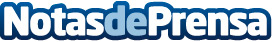 El amor en tiempos de internet según T. J. ChairmanRecientemente publicado en España, el libro 'Matchlove 2.0' ha revolucionado el mundo de las relaciones amorosas para convertirse en el best seller indiscutible del 2020Datos de contacto:Editorial TregolamServicios editoriales918 675 960Nota de prensa publicada en: https://www.notasdeprensa.es/el-amor-en-tiempos-de-internet-segun-t-j Categorias: Literatura Sociedad http://www.notasdeprensa.es